Класы з беларускай мовай навучання і выхавання Упраўленне па адукацыі, спорце і турызме Валожынскага райвыканкама даводзіць да ведама, што у адпаведнасці з пунктам 1 артыкула 82 Кодэкса аб адукацыі Рэспублікі Беларусь Валожынскі раённы выканаўчы камітэт як заснавальнік вызначае мову навучання і выхавання ва ўстановах агульнай сярэдняй адукацыі раёна з улікам пажаданняў навучэнцаў і іх законных прадстаўнікоў.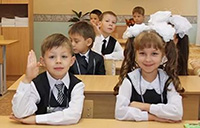 Мову навучання і выхавання (беларускую або рускую) законны прадстаўнік навучэнца указвае ў заяве на імя кіраўніка адпаведнай установы адукацыі аб прыёме ва ўстанову адукацыі. У выпадку, калі ў адпаведнай установе адукацыі адукацыйны працэс арганізаваны толькі на адной мове (напрыклад, на рускай), а навучэнец і яго законны прадстаўнік жадае навучацца на другой мове (на беларускай), заснавальнікам пры наяўнасці такой магчымасці прымаецца рашэнне аб унясенні змяненняў у Статут установы адукацыі і арганізуюцца классы з адпаведнай мовай навучання і  выхавання.Па пытаннях навучання дзяцей з улікам мовы навучання і выхавання неабходна звяртацца непасрэдна ва ўстанову адукацыі або тэлефанаваць ва ўпраўленне па адукацыі, спорце і турызме Валожынскага райвыканкама па тэл. 801772 55682.